УВАЖАЕМЫЕ ПАРТНЕРЫ!Сообщаем вам об изменении ассортимента стекла для светильников РКУ/ЖКУ 06 торговой марки TDM ELECTRIC.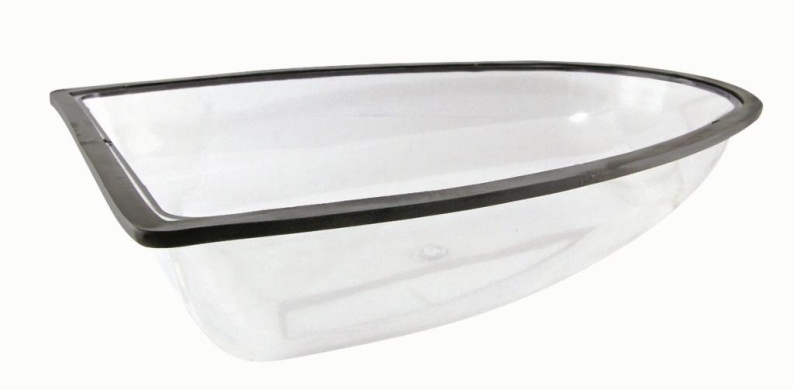 НазначениеДля защиты оптического отсека светильников РКУ/ЖКУ 06.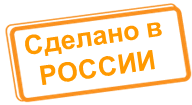 Замена артикула SQ0318-0021 «Стекло для светильников РКУ 06 и ЖКУ 06 TDM» – выводится из ассортимента.КонструкцияСтекло из светостабилизированного поликарбоната с резиновым уплотнителем. 2 габаритных размера стекла, применяются в зависимости от мощности светильника: SQ0318-0053 от 70 до 250 Вт, SQ0318-0052 на 400 Вт. Ассортимент продукции*Примечание: защитное стекло для моделей «Светильник под стекло» заказывается и поставляется отдельно.Ассортимент выводимой продукции Самую актуальную информацию о ценах и наличии на складе вы можете узнать, пройдя по ссылке: http://tdme.ru/download/zayavka77.xlsДополнительную информацию по ценам и условиям сотрудничества вы можете получить у сотрудников Департамента продаж по телефонам: +7 (495) 727-32-14, (495) 640-32-14 и по бесплатному телефону 8 (800) 700-63-26 (для звонков на территории РФ).С уважением, руководитель товарного направления Ольга Хохлова, hohlova@tdme.ru.НаименованиеАртикулБазовая цена, руб.Минимальная норма отгрузки, шт.Кол-во в транспортной упаковке, шт.Стекло для светильников РКУ/ЖКУ 06 (до 250 Вт) TDMSQ0318-0053288,57140Стекло для светильников РКУ/ЖКУ 06 (400 Вт) TDMSQ0318-0052472,86120НаименованиеАртикулБазовая цена, руб.Минимальная норма отгрузки, шт.Кол-во в транспортной упаковке, шт.Стекло для светильников РКУ 06 и ЖКУ 06 TDMSQ0318-0021288,57120